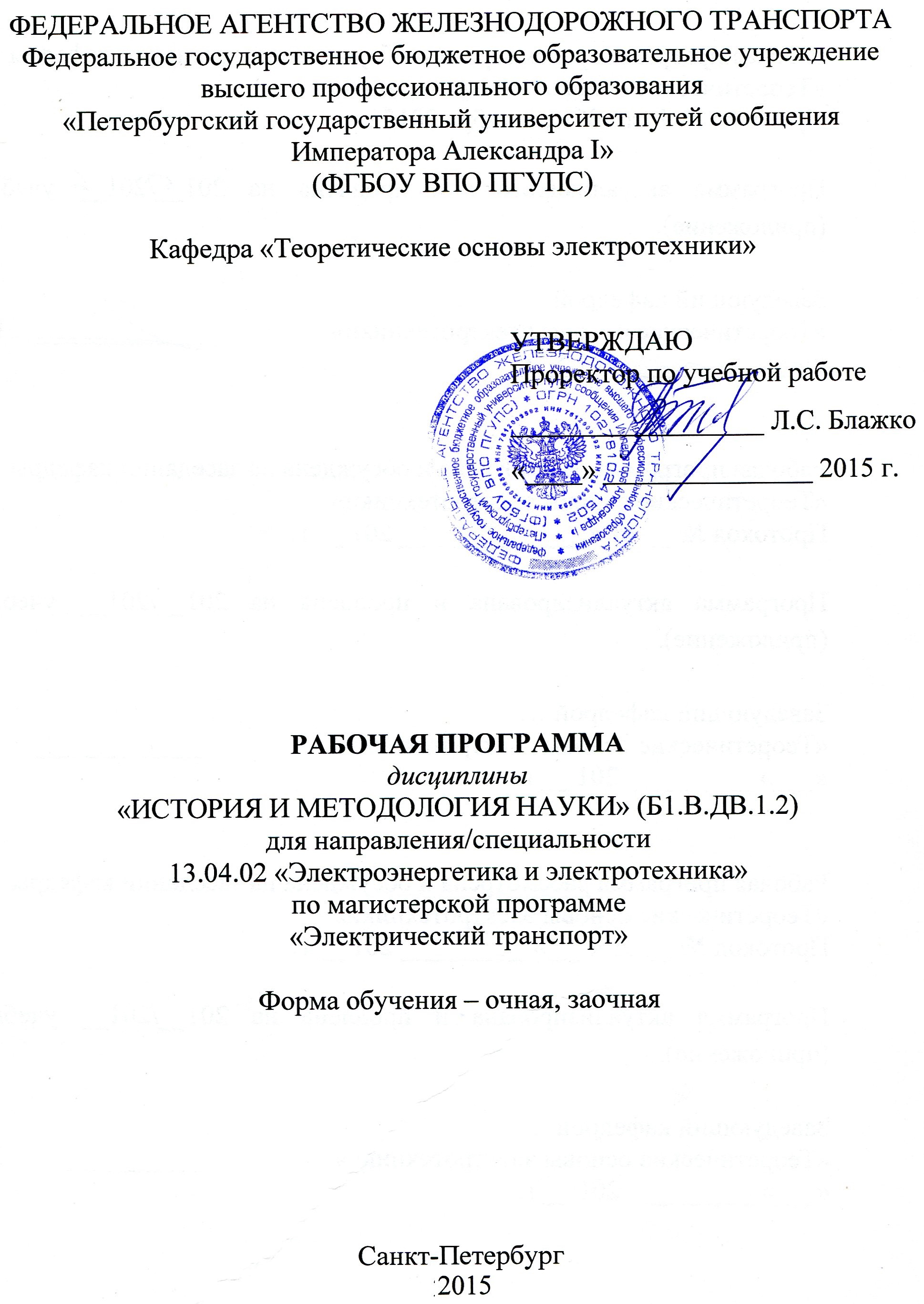 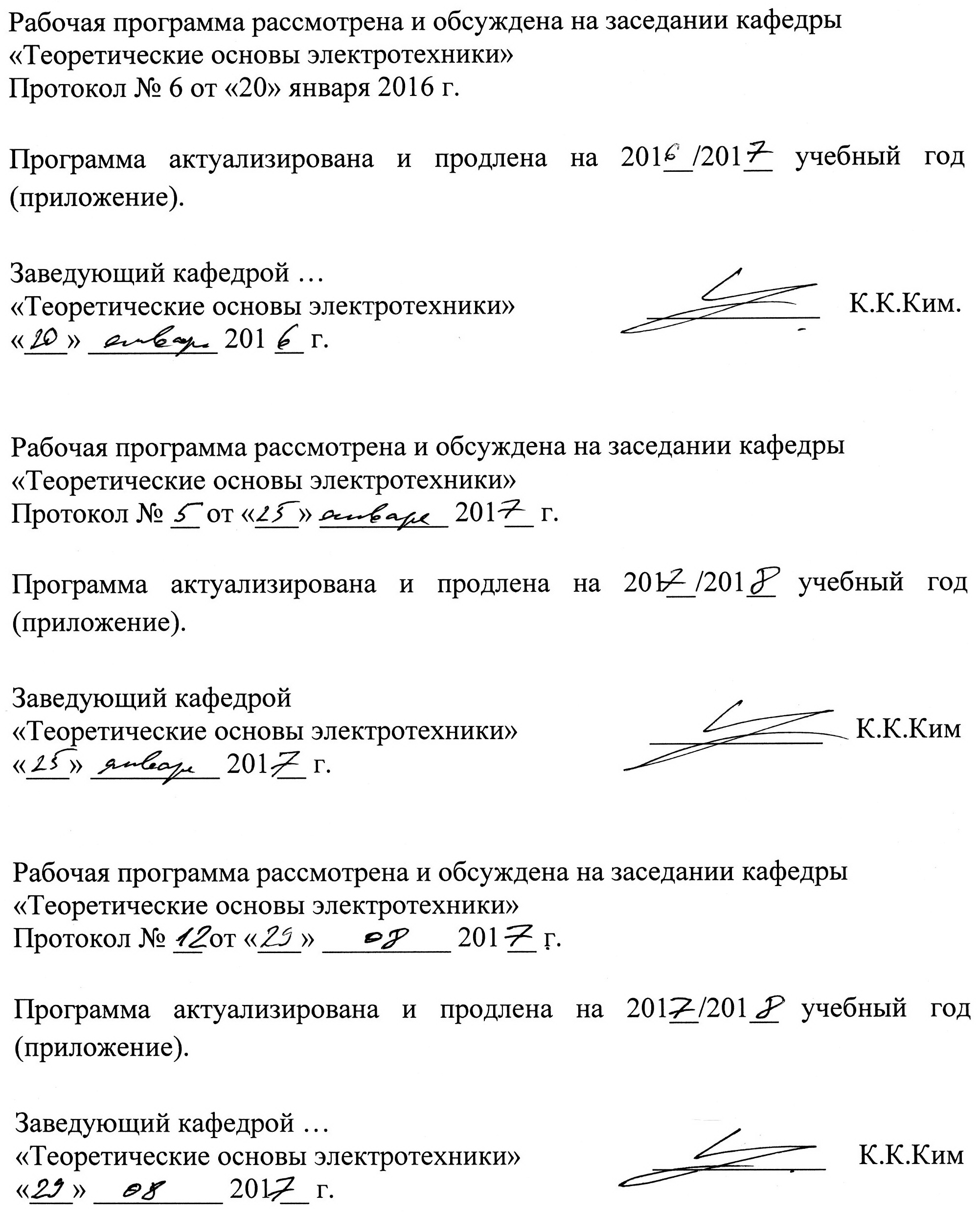 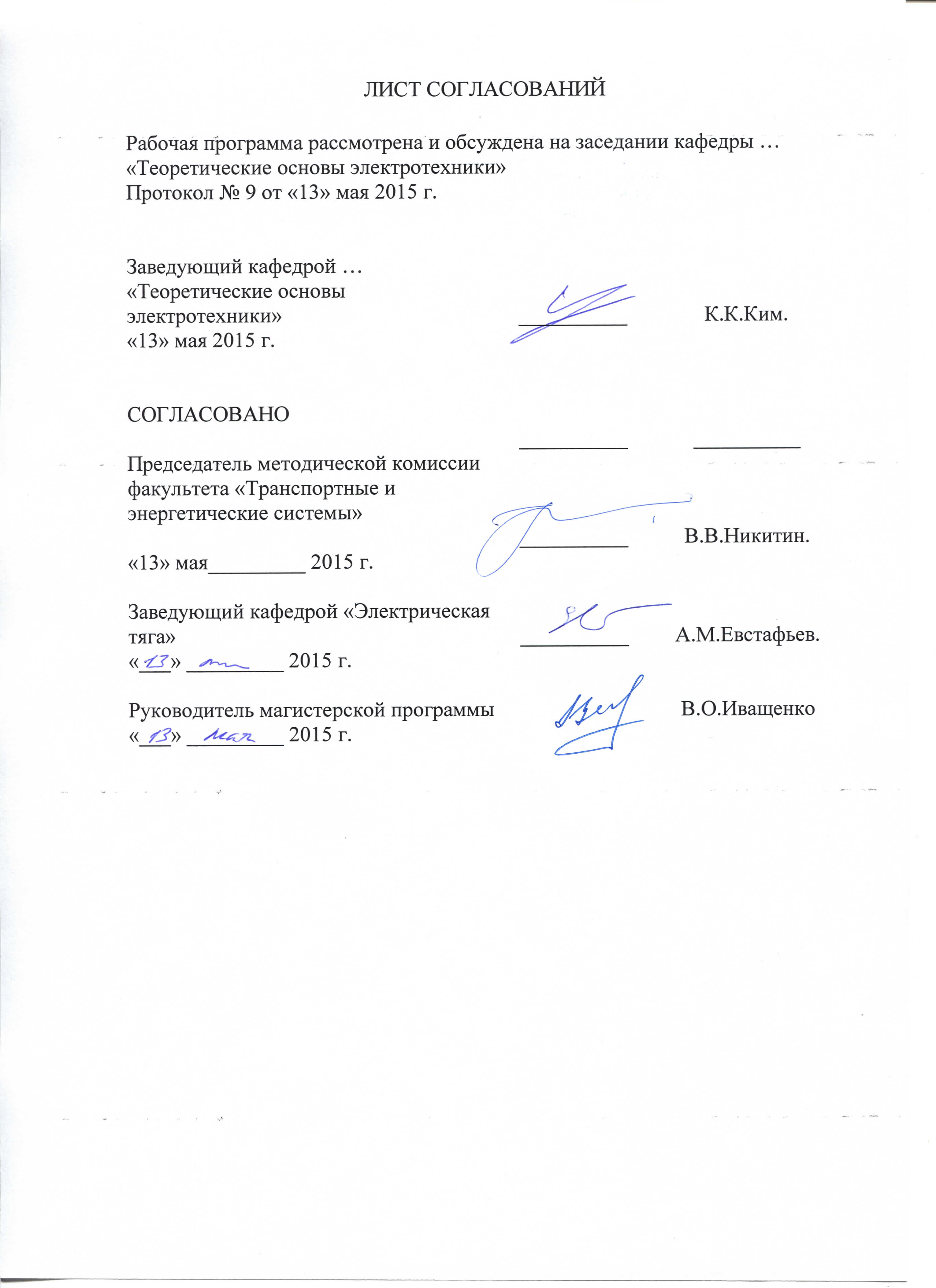 1. Цели и задачи дисциплиныРабочая программа составлена в соответствии с ФГОС ВО, утвержденным «21» ноября 2014 г., приказ № 1500 по направлению 13.04.02 «Электроэнергетика и электротехника», по дисциплине «История и методология науки».Целью изучения дисциплины является создание условий для комплексной подготовки будущего магистра-электротехника (электромеханика) с широким кругозором, в развитии творческих способностей, умения формулировать и решать возникающие в результате практической деятельности задачи, умения творчески применять и самостоятельно повышать свои знания. Для достижения поставленной цели решаются следующие задачи:−дать знания о развитии научной мысли в человеческом обществе;− научить обучающихся в информации о природе и социуме дифференцировать научное, лженаучное и околонаучное знание;− способствовать формированию научного мировоззрения;− подготовить к восприятию новых научных фактов и гипотез в области электротехники;− дать обучающимся основы знаний методологии научной работы и её уровней;− сформировать умение ориентироваться в методологических подходах и видеть их в контексте существующей научной парадигмы.2. Перечень планируемых результатов обучения по дисциплине, соотнесенных с планируемыми результатами освоения основной профессиональной образовательной программыПланируемыми результатами обучения по дисциплине являются: приобретение знаний, умений, навыков и/или опыта деятельности.В результате освоения дисциплины обучающийся должен:ЗНАТЬ:историю развития научной мысли в человеческом обществе;общую схему хода научного познания.УМЕТЬ:обосновывать актуальность выбранной научной темы, выбирать и использовать методы исследования, использовать логические законы и правила, обрабатывать полученные данные, делать выводы, оформлять результаты научных исследований, находить оптимальные организационно-управленческие решения при нестандартных ситуациях на электротехническим производстве и на транспорте; свободно ориентироваться в нормативно-правовой базе РФ, регламентирующей работу на электротехническим производстве и на транспорте;координировать научно-техническую работу в трудовом коллективе, возглавлять, направлять и руководить трудовым коллективом.ВЛАДЕТЬ:вопросами методологии научных исследований в области создания электротехнических устройств;основами теории подобия физических явлений, основами теории планирования эксперимента,методами обработки результатов эксперимента,работой с патентными документами, изобретательской работой.Приобретенные знания, умения, навыки и/или опыт деятельности, характеризующие формирование компетенций, осваиваемые в данной дисциплине, позволяют решать профессиональные задачи, приведенные в соответствующем перечне по видам профессиональной деятельности в п. 2.4 основной профессиональной образовательной программы (ОПОП). Изучение дисциплины направлено на формирование следующих общекультурных компетенций (ОК):ОК-2 – способность действовать в нестандартных ситуациях, нести ответственность за принятые решения;ОК-3 – способность к саморазвитию, самореализации, использованию творческого потенциала.Изучение дисциплины направлено на формирование следующих профессиональных компетенций (ПК), соответствующих видам профессиональной деятельности, на которые ориентирована программа магистратуры: ПК-1 – способность планировать и ставить задачи исследования, выбирать методы экспериментальной работы, интерпретировать и представлять результаты научных исследований;ПК-2 – способность самостоятельно выполнять исследования;ПК-4 – способность проводить поиск по источникам патентной информации, определять патентную чистоту разрабатываемых объектов техники, подготавливать первичные материалы к патентованию изобретений, регистрации программ для электронных вычислительных машин и баз данных.Область профессиональной деятельности обучающихся, освоивших данную дисциплину, приведена в п. 2.1 ОПОП.Объекты профессиональной деятельности обучающихся, освоивших данную дисциплину, приведены в п. 2.2 ОПОП.3. Место дисциплины в структуре основной профессиональной образовательной программыДисциплина «История и методология науки» (Б1.В.ДВ.1.2) относится к вариативой части и является дисциплиной по выбору обучающегося.4. Объем дисциплины и виды учебной работыДля очной формы обучения: Для заочной формы обучения:Примечания: «Форма контроля знаний» – экзамен (Э), зачет (З), зачет с оценкой (З*), курсовой проект (КП), курсовая работа (КР), контрольная работа (КЛР).5. Содержание и структура дисциплины5.1 Содержание дисциплины5.2 Разделы дисциплины и виды занятийДля очной формы обучения: Для заочной формы обучения: 6. Перечень учебно-методического обеспечения для самостоятельной работы обучающихся по дисциплине7. Фонд оценочных средств для проведения текущего контроля успеваемости и промежуточной аттестации обучающихся по дисциплинеФонд оценочных средств по дисциплине является неотъемлемой частью рабочей программы и представлен отдельным документом, рассмотренным на заседании кафедры и утвержденным заведующим кафедрой.8. Перечень основной и дополнительной учебной литературы, нормативно-правовой документации и других изданий, необходимых для освоения дисциплины8.1 Перечень основной учебной литературы, необходимой для освоения дисциплиныФортунатов В.В. История науки и техники (применительно к транспорту). СПб.:ПГУПС, 2011. 295 с.Огородников В. П. История и философия науки: (техн. науки): курс лекций для аспирантов. СПб.:ПГУПС, 2008. 386 с. Огородников В.П., Ильин В.В. Философия техники, науки и образования, 2011. 417 с. Рыжков И. Б. Основы научных исследований и изобретательства. СПб.: Лань, 2013. 224с.  www.lanbook.ru.Плакс А.В. Методология научных исследований в области техники. СПб.: ПГУПС, 2009. 128 с. Кожевников Н.М. Концепции современного естествознания. СПб.: Лань, 2016. 384с. www.lanbook.ruГорбачев В.В., Калашников Н.П., Кожевников Н.М. Концепции современного естествознания. Интернет-тестирование базовых знаний. СПб.: Лань, 2010. 208с. www.lanbook.ru.8.2. Перечень дополнительной учебной литературы, необходимой для освоения дисциплиныГостенков П.А. История и методология науки и техники: Методические указания по подготовке к семинарским занятиям / П.А. Гостенков; Отв. ред. И.П. Потехина. – СПб.: СПбГТИ (ТУ), 2010. – 49 с.  http://libusb.ru/shkolniku/10-klass/metodicheskie-ukazaniia-po-podgotovke-k-seminarskim-zaniatiiam-sankt/Современные проблемы науки, техники и технологии: методические указания / сост.: В.В. Леденев, А.В. Худяков. - Тамбов: Издательство ТГТУ, 2010. - 32 с.http://window.edu.ru/resource/139/73139Муратова Е.И. История науки и техники. Методические указания к практическим занятиям. - Тамбов: Изд-во ТГТУ, 2003. - 28 с.http://window.edu.ru/resource/865/218658.3. Перечень нормативно-правовой документации, необходимой для освоения дисциплины1.	Федеральный закон от 27 июля 2006 года N 149-ФЗ "Об информации, информационных технологиях и о защите информации" (Собрание законодательства Российской Федерации, 2006, N 31, ст. 3448; 2010, N 31, ст. 4196; 2011, N 15, ст. 2038; N 30, ст. 4600; 2012, N 31, ст. 4328; 2013, N 14, ст. 1658; N 23, ст. 2870; N 27, ст. 3479; N 52, ст. 6961, 6963; 2014, N 19, ст. 2302; N 30, ст. 4223, 4243;Федеральный закон Российской Федерации от 24 ноября 2014 г. N 364-ФЗ, «О внесении изменений в Федеральный закон "Об информации, информационных технологиях и о защите информации" и Гражданский процессуальный кодекс Российской Федерации.;3.	Патентный закон Российской Федерации от 23 сентября 1992 г. № 3517-I с изменениями и дополнениями, внесенными Федеральным законом от 07 февраля 2003 г. № 22-ФЗ.8.4. Другие издания, необходимые для освоения дисциплиныПериодические журналы: «Электротехника», «Электричество», «Известия ВУЗов. Электромеханика», «Известия РАН. Энергетика», «Железнодорожный транспорт».9. Перечень ресурсов информационно-телекоммуникационной сети «Интернет», необходимых для освоения дисциплины1.	Личный кабинет обучающего и электронная информационно-образовательная среда [электронный ресурс]. – Режим доступа: http://sdo.pgups.ru/ (для доступа к полнотекстовым документам требуется авторизация).Электронная бибилиотечная система ЛАНЬ [электронный ресурс]. – Режим доступа: http://e.lanbook.com.Электронная бибилиотечная система ibooks [электронный ресурс]. – Режим доступа: http://ibooks.ru/. Методические указания для обучающихся по освоению дисциплины Порядок изучения дисциплины следующий:Освоение разделов дисциплины производится в порядке, приведенном в разделе 5 «Содержание и структура дисциплины». Обучающийся должен освоить все разделы дисциплины с помощью учебно-методического обеспечения, приведенного в разделах 6, 8 и 9 рабочей программы. Для формирования компетенций обучающийся должен представить выполненные типовые контрольные задания или иные материалы, необходимые для оценки знаний, умений, навыков и (или) опыта деятельности, предусмотренные текущим контролем (см. фонд оценочных средств по дисциплине). По итогам текущего контроля по дисциплине, обучающийся должен пройти промежуточную аттестацию (см. фонд оценочных средств по дисциплине). Перечень информационных технологий, используемых при осуществлении образовательного процесса по дисциплине, включая перечень программного обеспечения и информационных справочных системПеречень информационных технологий, используемых при осуществлении образовательного процесса по дисциплине:технические средства (мультимедийный проектор, интерактивная доска); методы обучения с использованием информационных технологий (демонстрация мультимедийных материалов); электронная информационно-образовательная среда Петербургского государственного университета путей сообщения Императора Александра I [электронный ресурс]. – Режим доступа: http:sdo.pgups.ru.Дисциплина обеспечена необходимым комплектом лицензионного программного обеспечения, установленного на технических средствах, размещенных в специальных помещениях и помещениях для самостоятельной работы: операционная система Windows, пакет MS Office.Описание материально-технической базы, необходимой для осуществления образовательного процесса по дисциплинеМатериально-техническая база, необходимая для осуществления образовательного процесса по данной дисциплине, соответствует действующим санитарным и противопожарным правилам и нормам и обеспечивает проведение всех видов занятий, предусмотренных учебным планом для данной дисциплины.Она содержит:Для  проведения занятий лекционного и семинарского типа, выполнения курсовых  проектов (работ) -   учебные   аудитории, укомплектованные специализированной мебелью   и   техническими средствами обучения (демонстрационным оборудованием), служащими для  представления учебной  информации большой аудитории. Как правило, для занятий данного типа используется учебная аудитория кафедры (ауд. 5-307).Для проведения лабораторных работ - учебные лаборатории, оснащенные специализированной  мебелью и лабораторным оборудованием (ауд. 4-307, 4-309, 6-201, 6-206, 6-207).Для проведения групповых и индивидуальных консультаций, текущего контроля и промежуточной аттестации - учебные аудитории кафедры или Университета, оснащенные специализированной мебелью.Для самостоятельной работы обучающихся - помещения, оснащенные компьютерной техникой с возможностью подключения к сети «Интернет» Вид учебной работыВсего часовСеместрВид учебной работыВсего часов3Контактная работа (по видам учебных занятий)В том числе:лекции (Л)практические занятия (ПЗ)лабораторные работы (ЛР)541836541836Самостоятельная работа (СРС) (всего)126126Контроль3636Форма контроля знанийЭЭОбщая трудоемкость: час / з.е.216/6216/6Вид учебной работыВсего часовКурсВид учебной работыВсего часов22Контактная работа (по видам учебных занятий)В том числе:лекции (Л)практические занятия (ПЗ)лабораторные работы (ЛР)268182681826818Самостоятельная работа (СРС) (всего)181181181Контроль999Форма контроля знанийЭЭЭОбщая трудоемкость: час / з.е.216/6216/6216/6№ п/пНаименование раздела дисциплиныСодержание разделаОсновные стороны бытия наукиПонятие науки. Наука в истории общества. Наука как система знаний, как процесс получения новых знаний, как социальный институту и как особая область и сторона культуры. Классификация наук по предмету и методу: гуманитарные, общественные, технические и естественные.Специфика научного знания.Знание – результат познавательной деятельности человека. Многообразие знаний и их типология. Знания обыденные и научные. Характерные черты научного знания. Основные уровни и методы научного познанияУровни научного познания и их взаимосвязь.Методы познания и формы знания эмпирического и теоретического уровней. Эмпирические методы: наблюдение, эксперимент, описание и систематизация фактов. Два способа построения теорий (аксиоматический и гипотетико-дедуктивный) и их применение в науке. Логические методы исследования.Методология науки и диалектика познанияТри основных уровня методологии: методология философская, общенаучная, конкретно-научная. Проблема как знание о незнании. Постановка проблем. Предположения и гипотезы. Гипотеза как метод познания и как вероятное знание. Развитие гипотезы на пути к достоверности. Субъективные и объективные аспекты в формировании и развитии науки. Аргументация и обоснование в науке. Поиски критериев истины в математике, физике, астрономии, истории и др. науках. Правообладание приоритетом на научную и техническую идею.«Картина мира» и «научная революция»Системное видение мира. Формирование картин мира. Античная и средневековая картина мира. Физические картины мира в синтезе знаний: механическая, электромагнитная, квантово-полевая. Научные революции и проблема преемственности знанийЭпоха ВозрожденияЭксперименты Пьетро Перегрино по магнитному отклонению магнитного и географического меридианов и по магнитному склонению. Опыты Нормана (Англия) и Джован Баттисты Порта (Италия) по магнетизму. Тракт У. Гильберта « О магнит е…» - рождение науки об электричестве. Эксперименты Грике по электричеству.Восемнадцатый век.Опыты Жана Пикара, Иоганна Бернулли, Стивена Грея, Шарля Франсуа де Систерне Дюфе. Лейденская банка, конденсатор – изобретение Жана Ноле. Исследования атмосферного электричества Б. Франклина. Изобретение громоотвода. Введение понятия «электрическое сопротивление» Джамбаттитста Бекариа. Исследование пироэлектричества Джона Кантона. Работы Вольта по «постоянному электрофору». Электростатическая машины Ван-ден-Графа. Работы Шарля Огюстена Кулона, Джованни Антонио Дала Белла по пондеромоторному взаимодействию зарядов. Трактат по животному электричеству «De viribus electricitatis in motu musculari» Луиджи Гальвани и работы А.Вольта. Вольтов столб – первая батарея. Эксперименты Дэви по исследованию зависимости величины сопротивления от температуры. Работа Ганса Христиана Эрстеда «Experimenta circa effectum conflictus electrici in acum magneticam» - связь между электрическими магнитными явлениями. открытие закона Био-Савара-Лапласа. Гальванометр Нобиле. Электродинамика Ампера. Полемика с Био. Закон Георга Симона Ома. Работы Ампера, Гаусса, Вебера, Морзе по телеграфу. 1881г. – год введения первой системы международных единиц измерения (вольт, ампер, джоуль, ом и др.). Эксперименты Вольта, Зеебека, Эрстеда, Фурье, Пельтье по термоэлектрическому эффекту. Закон Джоуля. Работы М.Фарадея и Араго по электромагнитной индукции. Опыты Неймана, Вебера и Гельмгольца. Работы Фарадея по электролизу. Генератор Фарадея – первый электромеханический генератор электрической энергии. «Машинка» Антонио Пачинотти – первый мотор постоянного тока. Галилео Феррарис – изобретатель двигателя с вращающимся магнитным полем. Джемс Кларк Максвелл – основоположник теории электромагнетизма.Девятнадцатый век.Создание Б. С. Якоби в 1838 двигателя постоянного тока для привода гребного вала лодки. Первый генератор постоянного тока создан также Якоби в 1842. В 1859 – год изобретения А. Пачинотти электродвигателя с кольцевым якорем, который был усовершенствован З. Т. Граммом в 1869., Предложения Ф. Хефнер-Альтенека по замене кольцевого якоря барабанным, с упрощением конструкции машины постоянного тока, и увеличением вдвое её мощности. Изобретения Н. Тесла и Доливо-Добровольского системы трёхфазного тока (1889) и многофазного электрического двигателя. Открытие явления сверхпроводимости Г. Камерлингом-Оннесом. Сверхпроводящие магнитные системы. Двадцатый век.Успехи развития электронной техники. Силовая и информационная электроника. Разработка систем управления тяговых электрических двигателей. Создание новых систем электродвижения с использованием явления сверхпроводимости и магнитного подвеса. Транспортные системы специального назначения. Проблемы и перспективыДвадцать первый век.Локомотивы с атомным реактором. Системы электродвижения с возобновляемыми источниками энергии. Экологические системы электродвижения.№ п/пНаименование раздела дисциплиныЛПЗЛРСРСОсновные стороны бытия науки22-2Специфика научного знания.24-6Уровни научного познания и их взаимосвязь.26-18Методология науки и диалектика познания216-50«Картина мира» и «научная революция»-2-4Эпоха Возрождения---4Восемнадцатый век.---4Девятнадцатый век.---10Двадцатый век.64-1810.Двадцать первый век.44-10ИтогоИтого1836-126№ п/пНаименование раздела дисциплиныЛПЗЛРСРС1.Основные стороны бытия науки---42.Специфика научного знания.22-83.Уровни научного познания и их взаимосвязь.22-214.Методология науки и диалектика познания414-605.«Картина мира» и «научная революция»---66.Эпоха Возрождения---87.Восемнадцатый век.---88.Девятнадцатый век.---209.Двадцатый век.---3010.Двадцать первый век.---16ИтогоИтого818-181№п/пНаименование раздела дисциплиныПеречень учебно-методического обеспечения1.Основные стороны бытия наукиФортунатов В.В. История науки и техники (применительно к транспорту). СПб.:ПГУПС, 2011. 295 с.Огородников В. П. История и философия науки: (техн. науки): курс лекций для аспирантов. СПб.:ПГУПС, 2008. 386 с. Огородников В.П., Ильин В.В. Философия техники, науки и образования, 2011. 417 с. Рыжков И. Б. Основы научных исследований и изобретательства. СПб.: Лань, 2013. 224с.  www.lanbook.ru.Плакс А.В. Методология научных исследований в области техники. СПб.: ПГУПС, 2009. 128 с. Кожевников Н.М. Концепции современного естествознания. СПб.: Лань, 2016. 384с. www.lanbook.ruГорбачев В.В., Калашников Н.П., Кожевников Н.М. Концепции современного естествознания. Интернет-тестирование базовых знаний. СПб.: Лань, 2010. 208с. www.lanbook.ru2.Специфика научного знания.Фортунатов В.В. История науки и техники (применительно к транспорту). СПб.:ПГУПС, 2011. 295 с.Огородников В. П. История и философия науки: (техн. науки): курс лекций для аспирантов. СПб.:ПГУПС, 2008. 386 с. Огородников В.П., Ильин В.В. Философия техники, науки и образования, 2011. 417 с. Рыжков И. Б. Основы научных исследований и изобретательства. СПб.: Лань, 2013. 224с.  www.lanbook.ru.Плакс А.В. Методология научных исследований в области техники. СПб.: ПГУПС, 2009. 128 с. Кожевников Н.М. Концепции современного естествознания. СПб.: Лань, 2016. 384с. www.lanbook.ruГорбачев В.В., Калашников Н.П., Кожевников Н.М. Концепции современного естествознания. Интернет-тестирование базовых знаний. СПб.: Лань, 2010. 208с. www.lanbook.ru3.Уровни научного познания и их взаимосвязь.Фортунатов В.В. История науки и техники (применительно к транспорту). СПб.:ПГУПС, 2011. 295 с.Огородников В. П. История и философия науки: (техн. науки): курс лекций для аспирантов. СПб.:ПГУПС, 2008. 386 с. Огородников В.П., Ильин В.В. Философия техники, науки и образования, 2011. 417 с. Рыжков И. Б. Основы научных исследований и изобретательства. СПб.: Лань, 2013. 224с.  www.lanbook.ru.Плакс А.В. Методология научных исследований в области техники. СПб.: ПГУПС, 2009. 128 с. Кожевников Н.М. Концепции современного естествознания. СПб.: Лань, 2016. 384с. www.lanbook.ruГорбачев В.В., Калашников Н.П., Кожевников Н.М. Концепции современного естествознания. Интернет-тестирование базовых знаний. СПб.: Лань, 2010. 208с. www.lanbook.ru4.Методология науки и диалектика познанияФортунатов В.В. История науки и техники (применительно к транспорту). СПб.:ПГУПС, 2011. 295 с.Огородников В. П. История и философия науки: (техн. науки): курс лекций для аспирантов. СПб.:ПГУПС, 2008. 386 с. Огородников В.П., Ильин В.В. Философия техники, науки и образования, 2011. 417 с. Рыжков И. Б. Основы научных исследований и изобретательства. СПб.: Лань, 2013. 224с.  www.lanbook.ru.Плакс А.В. Методология научных исследований в области техники. СПб.: ПГУПС, 2009. 128 с. Кожевников Н.М. Концепции современного естествознания. СПб.: Лань, 2016. 384с. www.lanbook.ruГорбачев В.В., Калашников Н.П., Кожевников Н.М. Концепции современного естествознания. Интернет-тестирование базовых знаний. СПб.: Лань, 2010. 208с. www.lanbook.ru5.«Картина мира» и «научная революция»Фортунатов В.В. История науки и техники (применительно к транспорту). СПб.:ПГУПС, 2011. 295 с.Огородников В. П. История и философия науки: (техн. науки): курс лекций для аспирантов. СПб.:ПГУПС, 2008. 386 с. Огородников В.П., Ильин В.В. Философия техники, науки и образования, 2011. 417 с. Рыжков И. Б. Основы научных исследований и изобретательства. СПб.: Лань, 2013. 224с.  www.lanbook.ru.Плакс А.В. Методология научных исследований в области техники. СПб.: ПГУПС, 2009. 128 с. Кожевников Н.М. Концепции современного естествознания. СПб.: Лань, 2016. 384с. www.lanbook.ruГорбачев В.В., Калашников Н.П., Кожевников Н.М. Концепции современного естествознания. Интернет-тестирование базовых знаний. СПб.: Лань, 2010. 208с. www.lanbook.ru6.Эпоха ВозрожденияФортунатов В.В. История науки и техники (применительно к транспорту). СПб.:ПГУПС, 2011. 295 с.Огородников В. П. История и философия науки: (техн. науки): курс лекций для аспирантов. СПб.:ПГУПС, 2008. 386 с. Огородников В.П., Ильин В.В. Философия техники, науки и образования, 2011. 417 с. Рыжков И. Б. Основы научных исследований и изобретательства. СПб.: Лань, 2013. 224с.  www.lanbook.ru.Плакс А.В. Методология научных исследований в области техники. СПб.: ПГУПС, 2009. 128 с. Кожевников Н.М. Концепции современного естествознания. СПб.: Лань, 2016. 384с. www.lanbook.ruГорбачев В.В., Калашников Н.П., Кожевников Н.М. Концепции современного естествознания. Интернет-тестирование базовых знаний. СПб.: Лань, 2010. 208с. www.lanbook.ru7.Восемнадцатый век.Фортунатов В.В. История науки и техники (применительно к транспорту). СПб.:ПГУПС, 2011. 295 с.Огородников В. П. История и философия науки: (техн. науки): курс лекций для аспирантов. СПб.:ПГУПС, 2008. 386 с. Огородников В.П., Ильин В.В. Философия техники, науки и образования, 2011. 417 с. Рыжков И. Б. Основы научных исследований и изобретательства. СПб.: Лань, 2013. 224с.  www.lanbook.ru.Плакс А.В. Методология научных исследований в области техники. СПб.: ПГУПС, 2009. 128 с. Кожевников Н.М. Концепции современного естествознания. СПб.: Лань, 2016. 384с. www.lanbook.ruГорбачев В.В., Калашников Н.П., Кожевников Н.М. Концепции современного естествознания. Интернет-тестирование базовых знаний. СПб.: Лань, 2010. 208с. www.lanbook.ru8.Девятнадцатый век.Фортунатов В.В. История науки и техники (применительно к транспорту). СПб.:ПГУПС, 2011. 295 с.Огородников В. П. История и философия науки: (техн. науки): курс лекций для аспирантов. СПб.:ПГУПС, 2008. 386 с. Огородников В.П., Ильин В.В. Философия техники, науки и образования, 2011. 417 с. Рыжков И. Б. Основы научных исследований и изобретательства. СПб.: Лань, 2013. 224с.  www.lanbook.ru.Плакс А.В. Методология научных исследований в области техники. СПб.: ПГУПС, 2009. 128 с. Кожевников Н.М. Концепции современного естествознания. СПб.: Лань, 2016. 384с. www.lanbook.ruГорбачев В.В., Калашников Н.П., Кожевников Н.М. Концепции современного естествознания. Интернет-тестирование базовых знаний. СПб.: Лань, 2010. 208с. www.lanbook.ru9.Двадцатый век.Фортунатов В.В. История науки и техники (применительно к транспорту). СПб.:ПГУПС, 2011. 295 с.Огородников В. П. История и философия науки: (техн. науки): курс лекций для аспирантов. СПб.:ПГУПС, 2008. 386 с. Огородников В.П., Ильин В.В. Философия техники, науки и образования, 2011. 417 с. Рыжков И. Б. Основы научных исследований и изобретательства. СПб.: Лань, 2013. 224с.  www.lanbook.ru.Плакс А.В. Методология научных исследований в области техники. СПб.: ПГУПС, 2009. 128 с. Кожевников Н.М. Концепции современного естествознания. СПб.: Лань, 2016. 384с. www.lanbook.ruГорбачев В.В., Калашников Н.П., Кожевников Н.М. Концепции современного естествознания. Интернет-тестирование базовых знаний. СПб.: Лань, 2010. 208с. www.lanbook.ru10.Двадцать первый век.Фортунатов В.В. История науки и техники (применительно к транспорту). СПб.:ПГУПС, 2011. 295 с.Огородников В. П. История и философия науки: (техн. науки): курс лекций для аспирантов. СПб.:ПГУПС, 2008. 386 с. Огородников В.П., Ильин В.В. Философия техники, науки и образования, 2011. 417 с. Рыжков И. Б. Основы научных исследований и изобретательства. СПб.: Лань, 2013. 224с.  www.lanbook.ru.Плакс А.В. Методология научных исследований в области техники. СПб.: ПГУПС, 2009. 128 с. Кожевников Н.М. Концепции современного естествознания. СПб.: Лань, 2016. 384с. www.lanbook.ruГорбачев В.В., Калашников Н.П., Кожевников Н.М. Концепции современного естествознания. Интернет-тестирование базовых знаний. СПб.: Лань, 2010. 208с. www.lanbook.ruШнейберг Я.А. История выдающихся открытий и изобретений: электротехника, электроэнергетика, радиоэлектроника. М.: МЭИ, 2009. 117с. 